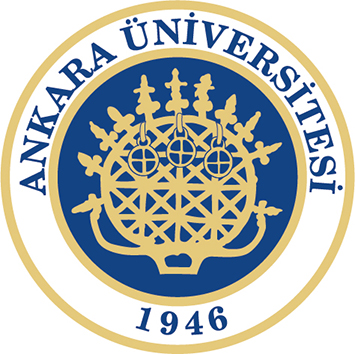 DERS BİLGİLENDİRME FORMUCOURSE INFORMATION FORM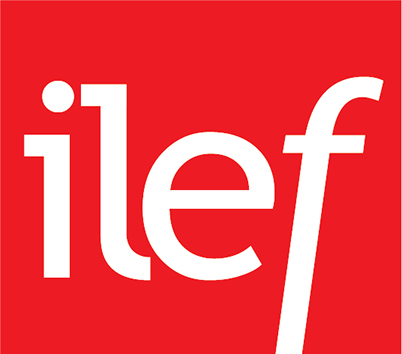 DERSİN KODU VE ADICOURSE CODE AND TITLEHİL334- Marka YönetimiHİL 334- Brand ManagementDERSİN TÜRÜ (ZORUNLU/SEÇMELİ)TYPE (COMPULSORY/ELECTIVE)Seçmeli ElectiveDERSİN YILI VE DÖNEMİYEAR AND SEMESTER2020 Bahar Dönemi2020 Spring SemesterDERSİN ÖĞRETİM ELEMANIINSTRUCTORProf. Dr. Nuran YıldızProf. Dr. Nuran YıldızDERSİN İÇERİĞİCOURSE CONTENT
Halkla ilişkiler ve pazarlama alanında önemli bir kavram olan “marka”nın ne anlama geldiği ve neden günümüzde bu kadar önemli olduğunun anlaşılmasını amaçlamaktadır. Aynı zamanda öğrencilerin markanın bileşenlerini bilmeleri ve bu doğrultuda bir markanın nasıl yönetildiğini anlamaları ve yorumlayabilmeleri amaçlanmaktadır.The aim of the course is to understand the meaning of “brand” which is an important concept in the public relations and marketing field. It is also aimed that the students know the components of the brand and understand and interpret how a brand is managed.ÖNERİLEN VEYA ZORUNLU KAYNAKLAR VE DİĞER ÖĞRENİM KAYNAKLARI/ARAÇLARIRECOMMENDED OR REQUIRED READING AND OTHER LEARNING RESOURCES TOOLSAaker, D., (2010), Güçlü Markalar Yaratmak, İstanbul: Mediacat.Aktuğlu, I., (2004), Marka Yönetimi, Güçlü ve Başarılı Markalar için Temel İlkeler, İstanbul: İletişim Yayınları.Beckwith, H., (2012), Görünmeyeni Satmak, İstanbul: Optimist Yayınları.Chernatony, L, Francesca, R., (1998), “Defining a Brand: Beyond The Literature with Experts Interpretations”, Journal of Marketing Management, 14, 417-443.Aaker, D., (2010), Güçlü Markalar Yaratmak, İstanbul: Mediacat.Aktuğlu, I., (2004), Marka Yönetimi, Güçlü ve Başarılı Markalar için Temel İlkeler, İstanbul: İletişim Yayınları.Beckwith, H., (2012), Görünmeyeni Satmak, İstanbul: Optimist Yayınları.Chernatony, L, Francesca, R., (1998), “Defining a Brand: Beyond The Literature with Experts Interpretations”, Journal of Marketing Management, 14, 417-443.DERSİN PLANLANMIŞ İŞLENİŞ ŞEKLİPLANNED LEARNING ACTIVITIES AND INSTRUCTION METHODS1.Hafta: Giriş2.Hafta: Marka ve Markalaşma3.Hafta: Meta ve Marka Farkı4.Hafta: Marka Avantajları ve Marka Döngüsü5.Hafta: Markalaşma Süreci6.Hafta: Markalaşma Süreci7.Hafta: Ara Sınav8.Hafta: Marka Türleri9.Hafta: Marka Kişiliği10.Hafta: Marka İmajı ve Marka Ligleri11.Hafta: Kişi ve Marka12.Hafta: Markalaşma Adımları13.Hafta: Marka Sadakati14.Hafta: Genel Değerlendirme ve Sunumlar1.Week: Introduction2. Week: Brand and Branding3.Week: The Difference Between Meta and Brand4.Week: Advantages of Brand and Brand Cycle5.Week: Branding Process6.Week: Branding Process7.Week: Mid-term8.Week: Brand Types9. Week: Brand Personality10.Week: Brand Image and Brand Leagues11.Week: Individual and Brand12.Week: The Steps of Branding13.Week: Brands in Sports, Terror and Magazine14.Week: Evaluation and PresentationsDERS KAZANIMLARICOURSE LEARNING OUTCOMES1) Marka kavramını ve halkla ilişkilerdeki önemini tanımlar.2) Marka ile kimlik arasındaki ilişkiyi anlar.3) Markanın bileşenlerini ayırt eder.4) Farklı marka türlerini ayırt eder.5) Marka kimliğinin nasıl oluşturulacağını ve konumlandırılacağını anlar.1) Defines the concept of brand and ıts impotance in the public relations.2) Understand the relationship between identity and brand.3) Distinguish the components of the brand.4) Distinguish different types of brands.5) Understands how to create a brand identity and positioningVİZE DEĞERLENDİRME YÖNTEM VE ÖLÇÜTLERİASSESSMENT METHODS AND CRITERIA FOR MIDTERMVize, sınav ve derse katılım notlarının toplamından oluşmaktadır. (Vize sınavı: %80, derse katılım: %20)Exam (80%) and Participation (20%)FİNAL DEĞERLENDİRME YÖNTEM VE ÖLÇÜTLERİASSESSMENT METHODS AND CRITERIA FOR FINALFinal sınavı (%70), Sunum (%30)Final exam (70%), Presentation (30%)DERSİN DİLİLANGUAGE OF INSTRUCTIONTürkçeTurkish